. Taylor Series  2-متسلسلة تايلور             في هذا المجال سوف نبرهن نظرية تايلور التي تعطي تمثيلاً (توسيعاً) للدالة التحليلية من خلال متسلسلة القوى غير المنتهية ولكل نقطة من نقاط الدالة التحليلية..Taylor Theorem نظرية ( نظرية تايلور )  يمكــــــن  فإن أي أن    ونصف قطرها  التي مركزها   تحليلية داخل الدائرة إذا كانت الدالة تمثيلها بالمتسلسلة   وتسمى هذه المتسلسلة بمتسلسلة تايلور  والمتقاربة بانتظام على   داخل الدائرة المتقاربة لكل نقاط  .   حول النقطة للدالة   من الواضح أن   أي أن  هي المسافة بين  ولتكن   تقع داخل الدائرة  .  وتكتب بالشكل    بمتسلسلة ماكلورين للدالة  ملاحظـــــــة:  تسمى المتسلسلة حول النقطة وهي حالة خاصة من متسلسلة تايلور.  عند كل النقاط الداخلية للدائرة  متقاربة للدالة نظرية . إذا كانت المتسلسلة .    في القوى  فانها تكون متسلسلة تايلور الموسعة للدالة      حيث  البرهان .  لتكن   داخل المجموع أي أن حسب فرضية النظرية دعنا نستخدم الدليل   حيث  من المعروف لدينا وحسب دراستنا السابقة في هذا الموضوع فإن  أي دالة من الدوال حيث .    ونصف قطرها أقل من   دائرة مركزها النقطة  و ومن صيغة كوشي التكاملية نجد أن إذنومن الواضح أن وهذا ينتج لناوهذه هي متسلسلة تايلور عند النقطة  مثال .  جد متسلسلة ماكلورين للدالة  الحل .                                          لذلك يكون لدينا مثال 22: 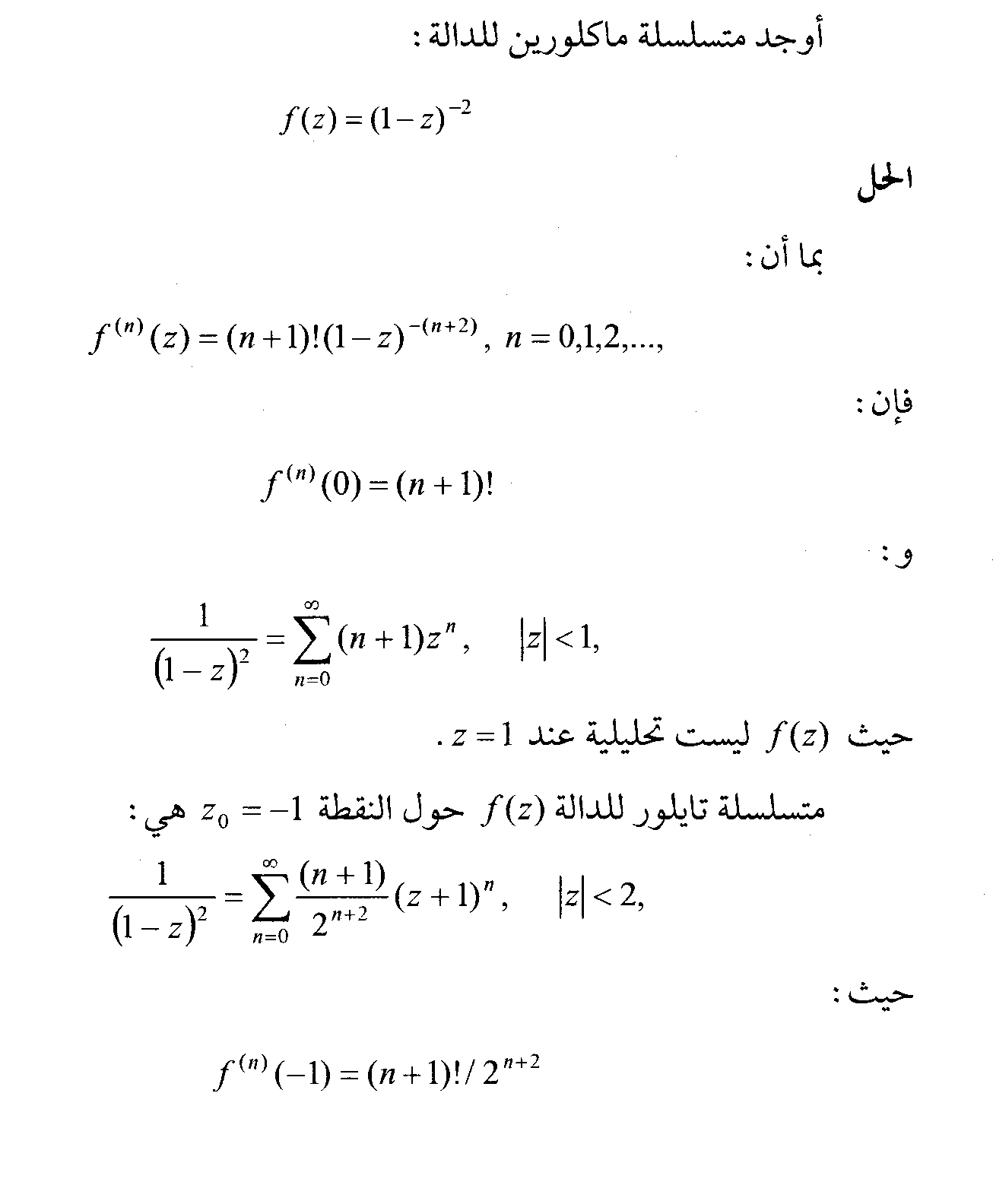 